2022年8月6日浙江省公务员面试真题（综合类）（15分钟结构化面试，无纸笔，有题本，不念题，有时间提醒。）1.习近平总书记指出，我们要坚持战略思维，善于从战略上看问题、想问题，放眼全局谋一域、把握形势谋大事，把战略的坚定性和策略的灵活性结合起来，更好推动事业发展。有人认为领导应该有战略思维，一般干部不需要战略思维。请谈谈你的看法，并举例说明。2.社区群众不配合工作，半年过后依然存在以下几个问题：乱扔垃圾、乱停车、占道经营。基层工作人员老陈抱怨说：“都过半年了还没效果，很累，基层工作好难做。”小李：“还有停车位设置不合理，垃圾清运不及时，规划不到位的问题。”老陈：“直接处罚比较好管理，可以简单粗暴一点。”小李说：“你想让媒体曝光吗？”问题：（1）请你谈谈基层工作的特点；（2）你会给小李、老陈的工作提出哪些建议？3.为推进人才工作，让外来青年熟悉当地，设置了青年驿站，为有意到浙江就业创业的高校毕业生提供一周的免费食宿服务，一站式临时住宿、就业指导及生活服务，帮助融入城市。现在，青年驿站准备对外来青年进行就业指导和城市融入，如果你是团市委工作人员，让你负责此事，你会重点做好哪些工作？2022年8月6日浙江省公务员面试真题（基层类）（15分钟结构化面试，无纸笔，有题本，不念题，有时间提醒。）1.习近平总书记指出，我们要坚持战略思维，善于从战略上看问题、想问题，放眼全局谋一域、把握形势谋大事，把战略的坚定性和策略的灵活性结合起来，更好推动事业发展。有人认为领导应该有战略思维，一般干部不需要战略思维。请谈谈你的看法，并举例说明。2.75岁的老张租住车库，无证经营从事废品回收，经常占用消防通道堆放易燃物，有噪音并且有很大的异味。小区群众之前向社区反映过，但是第二天他又把易燃物品摆在了消防通道。这天因为这事小区群众和老张争执了起来，如果你是社区工作者，你会怎么办？请现场模拟。3.基层工作为群众考虑，但是群众有时为眼前的利益不配合工作，上级布置的工作硬办工作推进急，群众不满意；办事慢工作缓完成不好，领导不满意。请问作为基层干部如何看待“领导满意”与“群众满意”的关系，请谈谈你的理解。2022年8月6日浙江省公务员面试真题（行政执法类）（15分钟结构化面试，无纸笔，有题本，不念题，有时间提醒。）1.在基层工作中常常会出现这样的问题：一些政策明明是为了人民群众谋福祉，但真正实施起来人民群众往往会觉得麻烦；如果盯紧了，人民群众不满意，但如果盯松了，领导又会不满意。如何处理好“领导满意”和“群众满意”的关系，就成为了基层工作的重点。对此，请谈谈你的看法。2.为推进人才工作，让外来青年熟悉当地，设置了青年驿站，为有意到浙江就业创业的高校毕业生提供一周的免费食宿服务，一站式临时住宿、就业指导及生活服务，帮助融入城市。现在，青年驿站准备对外来青年进行就业指导和城市融入，如果你是团市委工作人员，让你负责此事，请问你会怎么做？3.75岁的老张租住车库，无证经营从事废品回收，经常占用消防通道堆放易燃物，有噪音并且有很大的异味。小区群众之前反映社区过，但是第二天他又把易燃物品摆在了消防通道。这天因为这事小区群众和老张争执了起来，如果你是社区工作人员，你会怎么办？请现场模拟。2022年8月6日浙江公务员面试真题优秀村干部类第一题：上级政策，你硬办，群众说你办事急，不喜欢你；你办事慢，方式缓，工作完不成领导不满意。在领导满意和群众满意的关系之间，你怎么看?第二题：社区群众不配合工作：1.垃圾倾倒，难管理；2.停车位设置不合理，规划不到位；3.有工作人员说，直接处罚比较好，好管理；4.小李说，你想让媒体曝光吗？ 对于上述问题，你认为基层工作有哪些特点？你该如何解决上述问题？第三题：关于一个限碳排放的做法描述，然后问你有什么看法。2022年8月6日浙江公务员面试真题（注：线下面试，15分钟3题，没有纸笔）第一题：受疫情影响中小微企业生产经营困难，政府出台一系列政策扶持中小微企业，但有人说不扶持也有好处，你怎么看？第二题：公务员入职第一年，几个人的对话，做杂事，防疫，还要做不是自己岗位的事等，你怎么看？第三题：以“我眼中的未来”演讲。2021年浙江省考面试真题汇总2021年3月13日浙江省考A类面试题（回忆版）第一题：中国共产党历经百年征程，结合浙江人物、故事、精神，讲讲你对开展党史学习教育的认识。第二题：市直下乡挂职锻炼的小赵遇到村民4个问题：村民甲：说好的修路咋还没修？小赵：我哪有那么大的权……村民乙：受灾补助款什么时候发？小赵：这个我不知道啊。村民丙：隔壁老张家厕所离我们家厨房很近，臭死了！小赵：这咋整……村民丁：伤了腰，干不了活了，能不能申请低保？小赵：这该去找民政局啊，我管不了。问题1，请你评价小赵。问题2，假如你是小赵，怎么办？请现场模拟。第三题：有人说，公务员既要有一年内做好几项工作的冲劲，也要有几年做好一项工作的韧劲，谈谈你的理解？2021年3月13日浙江省考B类面试题（回忆版）第一题：脱贫攻坚局改乡村振兴局，你怎么看？第二题：市直下乡挂职锻炼的小赵遇到村民4个问题：村民甲：说好的修路咋还没修？小赵：我哪有那么大的权……村民乙：受灾补助款什么时候发？小赵：这个我不知道啊。村民丙：隔壁老张家厕所离我们家厨房很近，臭死了！小赵：这咋整……村民丁：伤了腰，干不了活了，能不能申请低保？小赵：这该去找民政局啊，我管不了。问题1，请你评价小赵。问题2，假如你是小赵，怎么办？请现场模拟。第三题：漫画题：一个公职人员手上拿着很多线，线的顶端是手机，手机上写着群来、群去、工作留痕。2021年3月13日浙江省考C类面试题（回忆版）第一题：公务员要有“一年干几件事的冲劲，也要有几年干一件事的韧劲。”对此你怎么理解？第二题：老宋在摆地摊，综合行政执法人员在执法，效果很差，老宋不配合；此时一位与老宋非常熟悉的社区工作人员路过，与老宋沟通后，老宋就配合离开了。有人评论说，比起制度信任，现在群众更加偏向于人际信任。对此你怎么看？第三题：单位组织文艺演出，副科长张三需要照顾家庭，没办法排练，老同事李四工作太忙，没时间排练，新同事王五说自己五音不全，不想参加。科长长期出差，安排你组织本次文艺演出，你怎么办？2021年3月13日浙江省考D类面试题（回忆版）第一题： 脱贫攻坚局改乡村振兴局，你怎么看？第二题：农村直播带货，质量有问题，不懂营销，质疑不长久，你怎么看？第三题：“空心村”出现，面对留守老人，作为村干部，你有什么建议？2021年浙江公务员考试面试真题（3月14日）A类卷第一题：对北斗导航的建设，有些人认为美国已经有GPS了，是没有必要的。对此你怎么看？第二题：有些产业项目，他们在项目开始之前都会举行仪式，有些人认为没有必要。对此你怎么看？第三题：你作为一个综合执法局的工作人员，在执法过程中发现王某乱搭乱建，要对他进行处罚，而他年迈的母亲下跪请求你原谅他，围观群众议论纷纷，还拿手机拍到了网上。你会怎么做？2021年浙江公务员考试面试真题（3月14日）C类卷第一题：实践是法律的基础，法律随着实践的发展而发展，请结合实际谈谈你的看法？第二题：上海卫健局在最新的流调报告中隐去了公民的姓名等信息，而涉及的场所轨迹等信息还存在，请结合实际谈谈你的看法？第三题：你作为一个综合执法局的工作人员，在执法过程中发现王某乱搭乱建，要对他进行处罚，而他年迈的母亲下跪请求你，围观群众议论纷纷，还拿手机拍到了网上。你会怎么做？2020年浙江省考面试真题汇总2020年浙江省考面试真题8月29日面试题 
第一题: 国家领导人对青年们寄语“从善如登，从恶如崩”，对于这句谚语，你怎么理解。
第二题: 你是新入职的小王。三个同事:科长老刘事必亲躬，工作细致；老同志老刘资历老，性格比较冷，不喜欢说话；小张刚入职两年，工作积极，为人热情。你将如何与他们相处。
第三题: 是个关于扶贫检查的案例，请根据如下案例点评:检查人员:老王的住房安全问题解决了吗？
乡镇干部:解决了，他在他儿子哪里住；检查人员:那是他的房子吗？他们有签合同吗？乡镇干部:不知道……那怎么办？给他再租一个，或者买一个？检查人员:你榆木脑袋啊，你不会让他们两个签个租房协议；乡镇干部:好的，明白，马上就去办。
2020年浙江省考面试真题8月30日面试题第一题：有人说，骏马因和其他马赛跑竞争而跑得更快；有人说，要靠树立目标，而不是靠竞争。谈谈你的理解？第二题：某市进行学区调整，某学区从比较好的甲小学调整为教学质量比较差的乙小学，家长不满意，情绪激动，聚集在教育局门口要说法。你作为工作人员，会怎么办？请模拟。第三题：现在存在很多斜杠青年，兼职多份工作，他们用“/”来标记自己，比如“公司职员/健身教练/房产销售”，对于斜杠青年，你怎么看？
2020年浙江省考面试真题8月29日面试题（综合类非基层类）
第一题:经济全球化是一把双刃剑，请结合国际形势谈谈你的看法。
第二题:你作为公司业务骨干工作繁忙，每次公司有培训的机会总是让同部门不忙的同事参加。这次公司培训你想参加，你会如何与领导沟通？请现场模拟。
第三题:疫情期间有两家公司同时对灾区进行了捐赠，A公司采取的是给医院进行防疫物资捐赠，而B公司采取的形式是以现金的方式捐赠给某抗疫英雄的妻子。后者的曝光度很大，并引起了网友们的广泛讨论。对此，你怎么看？2019年浙江省考面试真题汇总2019年6月22日浙江省考(综合类)面试真题1、人工智能代替人思考，你是期待还是担忧?2、你带领一群实习生整理档案，已经三天了，大家都很疲倦，工作效率低下，请你讲一段话来鼓舞士气。3、全民焦虑已成为社会常态，请你评论。2019年6月22日浙江省考（基层类）面试真题1、孔子说，知之为知之，不知为不知。苏格拉底说，我唯一知道的，就是我的无知。请你谈谈对两位先哲这两句话共同点的认识。2、政府部门因正常工作需要砍伐部分树枝，但被人拍成视频发到网上，引起舆论热议。如果你是工作人员，你有什么建议？3、观察漫画，自拟两个标题，选一个展开。　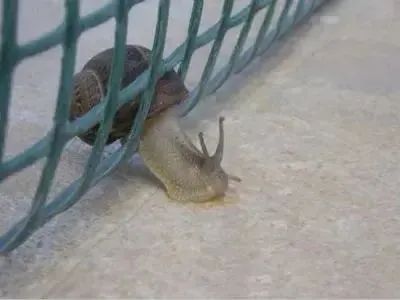 2019年6月22日（优秀村干部类）面试真题1、观察漫画，谈谈你的理解。2、临近下班，一个老人去窗口办业务，然后你是这里的工作人员，因为他没有资料，不能办理，老人说：“你们不是最多跑一次吗，怎么不给我处理？”并且下大雨，他的衣服都淋湿了，这种情况你怎么处理。3、演讲题：干在实处，走在前列，勇立潮头。2019年6月23日(基层类)面试真题1、仔细观察下面这幅漫画，结合实际，谈谈你的看法。图片内容：科技下乡走进“盼水村”赠书活动。盼水村水资源缺乏，三位工作人员送书给农民，农民扛着锄头挥手走开。赠送书籍的书目有：《水产养殖》、《科学养鱼》、《鲤鱼养殖500问》，《螃蟹养殖》。右下角有两只鸡在啄米。2、A村修建了乡村文化公园，但使用中发现了不少问题：一是设施利用率不高，活动室钥匙在少数村干部手里，村民使用不方便；二是村里的年轻人都出去打工了，很多设施没人用；三是老年人经常聚集在公园里打麻将，违背了文化公园建设的初衷。假如你是镇政府工作人员，领导让你提出解决方案，你打算怎么办？3、根据全市统一安排，某区政府实施老城区立面改造项目工程。立面改造方案公布后，一些居民集中到区政府反馈情况，主要包括拆除防盗网不安全，改造工时过长影响店铺营业等。如果你是区政府立面改造办公室负责人，你会如何说服这些居民？请现场模拟一下。2018年浙江省考面试真题汇总2018年3月24日上午浙江省公务员面试（综合类-A1套）第一题：你对我国哪个地方印象最深刻？请向我们简要介绍一下。第二题：老子认为柔弱胜刚强，请你举出一个以柔克刚、以弱胜强的例子。第三题：小李是一名省级机关公务员，最近打算辞职创业，他父母不同意，和父母大吵了一架，心情非常郁闷。假如你是小李的朋友，你会怎么劝说？请现场模拟。第四题：有人认为老实人吃亏，如果要反驳这种观点，你会怎么说？2018年3月24日上午浙江省公务员面试（综合类-A2套）材料大意：八段材料，每段5～6行。材料内容是关于两会中习总书记对实体经济的重视，然后分别是ABCDEFG代表们分别提出的看法。材料+题目将近有两页纸。在今年两会上，习总书记指出：不论经济发展到什么时候，实体经济都是我国经济发展、在国际经济竞争中赢得主动的根基。要重点抓好产业转型升级，形成具有持续竞争力和支撑力的工业体系，推动形成战略性新兴产业和传统制造业并驾齐驱、现代服务业和传统服务业相互促进、信息化和工业化深度融合、军民融合发展的结构新格局。总书记的重要讲话在代表委员中引起强烈反响，大家一致表示，要抓住主要矛盾，明确主攻方向，推进供给侧结构性改革继续取得新进展，推动中国经济实现新跃升。A代表认为：解决产能过剩，首先要变革政绩观，因为病根子就在政府的政绩观。一哄而上、好大喜功，结果就是低端产能积累过剩。其次，要通过科技创新，吐故纳新，加快落后产能的淘汰。再次，要加强国际产能合作，比如在“一带一路”框架下的合作。B代表说：科技创新是供给侧结构性改革的强大动力。企业要抓住新一轮科技革命和产业革命兴起带来的机遇，积极融入全球创新网络；同时希望政府更好地发挥财政引导作用，制定完善配套政策，实现科技资源优化配置。C代表认为：创新是实体产业发展的制胜法宝，必须用政策创新、产品创新、技术创新、模式创新引领实体经济全面转型升级。特别是用政策创新为中小微企业在市场准入、要素配置等方面创造条件，鼓励各类企业参与市场公平竞争。“做好供给侧的加减法，是振兴实体经济的密钥。”D代表认为，无效产能该减必减，有效产能该加得加。新结构平衡关系的形成，需要采取有力措施淘汰“僵尸企业”，同时以产业政策引导资金、人才更多向中高端制造业领域聚集。第一题：请谈谈我国实体经济发展中存在的问题和挑战。第二题：学校要进行一次关于我市实体经济的调研，你负责此次调研活动，你认为工作的重点是什么？第三题：学校或工作中经常会进行调研活动（实践活动），谈谈你最近参加的调研活动中你主要负责的内容？调研过程中存在哪些困难？你从中获得的收获和体会有哪些？2018年3月24日上午浙江省公务员面试（基层类-B1套）第一题：南京大屠杀死难者公祭日一张催泪漫画刷屏，请结合下面这幅漫画谈谈你的看法。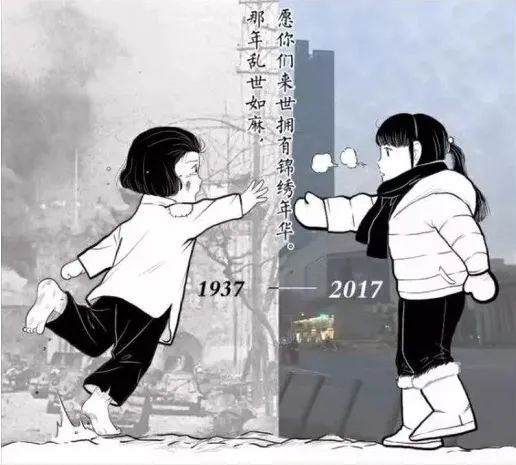 第二题：根据以下对话评价下小李和小王。小王：小李帮我写一份材料吧！小李：我有其他事情，没空写不了。小王：上次也是你帮我写的，你现在有空，你继续帮我写吧！小李：你怎么知道我现在有空，我还有工作要做。第三题：请用“童年、失败、理想、满足”这四个词串讲一个故事并自拟标题。2018年3月24日下午浙江省公务员面试（基层类-B2套）第一题：根据《人力资源社会保障部关于支持和鼓励事业单位专业技术人员创新创业的指导意见》，鼓励高校教授、科研院等专业技术人员创新创业，3年内保留人事关系，基本工资照发。对此你怎么看？第二题：某小区电动车在楼道内充电发生燃烧事件，假如你是小区的一位工作人员，领导让你负责进行整改以排除安全隐患，你会如何做？第三题：你是窗口的服务人员，在朋友圈里看到有人吐槽本单位窗口服务不好且流程繁琐，工作人员态度也差。请问你会怎么做？2018年3月24日下午浙江省公务员面试（村干部类-C1套）第一题：南京大屠杀死难者公祭日一张催泪漫画刷屏，请结合下面这幅漫画谈谈你的看法。第二题：根据以下对话评价下小李和小王。小王：小李帮我写一份材料吧！小李：我有其他事情，没空写不了。小王：上次也是你帮我写的，你现在有空，你继续帮我写吧！小李：你怎么知道我现在有空，我还有工作要做。第三题：谈谈你对乡村振兴的看法。2018年3月25日浙江省公务员面试真题（基层类-A1套）第一题：某陆军司令员致全体陆军干部家属的一封信中提到：在父母生病临终时、在妻子生子临产时、在孩子升学临考时，只要没有打仗任务和确实离不开的特殊任务，都必须及时请假回家。对此请谈谈你的看法。第二题：为给学生减负，学校将放学时间提早到三点半，与家长工作时间冲突，无人接送。假如你是教育局工作人员，对此，你有什么应对措施？第三题：以 “品牌”为题做一个演讲。2017年浙江省考面试真题汇总2017年6月3日浙江省公务员面试真题（综合类）材料题：医改的三个方面。第一个方面是推行药品价格清单和服务项目公示；第二个方面是医院服务有升有降，提高医生的服务收费，降低设备检查项目的费用；第三个方面是，利用互联网+医疗提高医疗服务水平，比如开电子处方，医药配送上门，药品配送不超过4小时。第一题：A市推行医药分开综合改革，谈谈你的看法。第二题：病人家属认为药费比以前贵了，在医药结算处大吵大闹，你是医改办的工作人员，你会如何跟他沟通？请现场模拟。第三题：A市B区推行互联网“虚拟药库”，B区卫计委要对这项工作进行总结上报，领导交给你这项工作，你认为工作的重点是哪些方面？2017年6月4日浙江省公务员面试《综合基层类》真题第一题：习近平总书记在五四青年节上对中国政法大学的年轻学子说：青年人要立志做大事，不要立志做大官。请结合公务员岗位，谈谈你对这句话的看法。第二题：我县农业局针对农民培训工作进行了一次调研，发现培训针对性不强，有效性不高。假如你是农业局的工作人员，对此，你有什么对策进行改善？第三题：邻居张某的儿子高考没考好，成绩一般，而李某声称是某名牌大学的招考人员，有特殊渠道可以帮忙进名牌大学，但需要一定的费用，张某想走李某关系帮儿子买个名额，准备付款。你要怎么劝他？请现场模拟。2017年6月4日浙江省公务员面试真题（执法类）第一题：现在无效报警很多，110报警服务台将改革勤务机制，不再受理非警务业务。你是派出所民警，针对有效报警和无效报警应该如何在辖区内宣传？第二题：同事小李被借调到外单位，工作由你接收，你做了工作整理后发现出现很多错误，呈报领导，小李回来后被领导批评，认为是你在背后捣鬼，你怎么办？第三题：邻居张某的儿子高考没考好，成绩一般，而李某声称是某名牌大学的招考人员，有特殊渠道可以帮忙进名牌大学，但需要一定的费用，张某想走李某关系帮儿子买个名额，准备付款。你要怎么劝他？请现场模拟。​